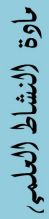 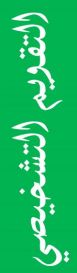 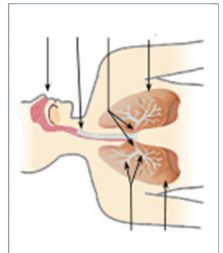 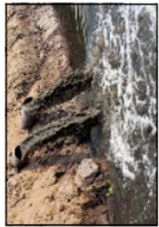 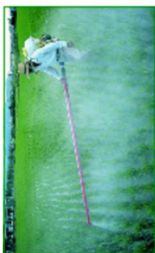 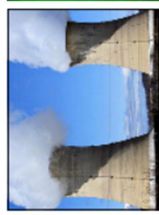 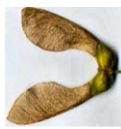 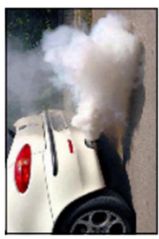 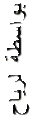 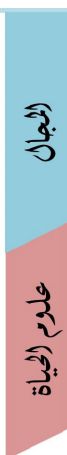 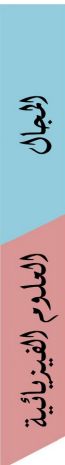 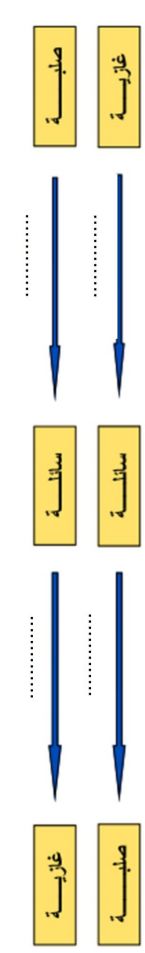 夏乃8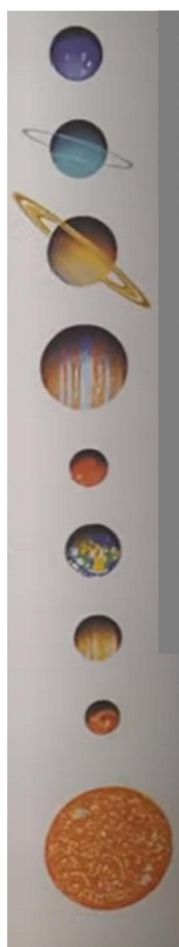 